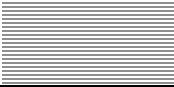 ADNAN E-Mail: adnan-393162@2freemail.com 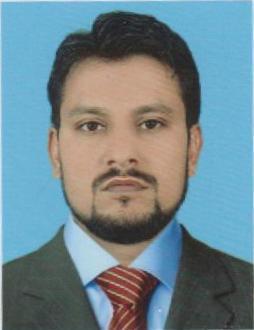 OBJECTIVETo get a suitable place in an organization with healthy working environment.Where I can utilize my professional skills.ACADEMIC QUALIFICATONDIPLOMA IN ARCHITECTURE (2009)From Central Institute of Arts and Crafts (ARTS COUNCIL Karachi.) (Sindh Board of Technical Education)S.S.C. SCIENCE GROUP  (2002)From Standard Secondary School Karachi. (Board of Secondary Education Karachi)HIFZ – UL- QURAN  (1997)From Jamia Makhzan ul ulum Karachi. (Wifaq ul Madaris ul Arbia Pakistan)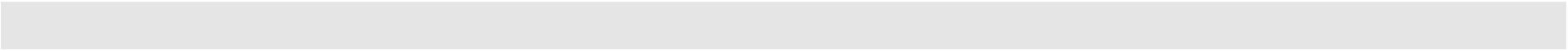 TECHNICAL QUALIFICATIONARCHITECTURAL DraftingFrom  Cad Master Karachi.AutoCAD2D & 3DFrom  Cad Master Karachi3D Rendering in ACCURENDER.MS Office and InternetFrom A.R. Professional Training Center Karachi.WORK EXPERIENCE.Working experience of Architectural Presention, Submission drawings, Completion drawings, Working drawings and Interior working drawings.Work in AutoCad 2000i, 2004,2006,2007,2008,2011.Work as a “Architectural and Interior AutoCad Draftsman”.Work as a “Asbuilt Surveyor”.Presently working in (Karachi, Pakistan) as an AutoCad Draftsman & Site Supervisor (November 2014 to till .)Job Description :1-  As A DraftsmanArchitectural presentation drawings.Submission and Completion drawings.Architecture working drawings.Interior working drawings.Landscap drawings.2-	As Asbuilt Surveyor :Recording / measuring the building in its existing form with all the design and structure related elements.3-  To Oversee Onsite Project ExecutionHave worked in „‟Afeef Builders Architects & Engineers‟‟(Karachi, Pakistan) as an AutoCad Draftsman & Site Supervisor (December 2012 to October 2014.)Job Description :1-  As A DraftsmanArchitectural presentation drawings.Submission and Completion drawings.Architecture working drawings.Interior working drawings.Landscap drawings.2-	As Asbuilt Surveyor :Recording / measuring the building in its existing form with all the design and structure related elements.3-  To Oversee Onsite Project Execution:Have Worked in „‟The Peak Architects Interior Designers & Consulting Engineers‟‟(Karachi,Pakistan) as an AutoCad Draftsman & Site Supervisor (January 2009 to December 2012).Job Description :1-  As A DraftsmanArchitectural presentation drawings.Submission and Completion drawings.Architecture working drawings.Interior working drawings.Landscap drawings.2-  As Asbuilt Surveyor :Recording / measuring the building in its existing form with all the design and structure related elements.3-  To Oversee Onsite Project Execution:Have Worked in „‟Amir Ali Qamar‟‟(Karachi, Pakistan)as an AutoCad Draftsman. (Nov.2006 toAugust 2008).Job Description :1-  As A DraftsmanArchitectural presentation drawings.Submission and Completion drawings.Architecture working drawings.Interior working drawings.AREAS OF INTERESTComputer GraphicsArchitecture FieldREFRENCESWill be Provided if desired.PERSONAL INFORMATIONDtae of Birth:06th-August-1985Nationality:PakistaniReligion:IslamMarital Status:MarriedDomicile/P.R.C.:Karachi (District Central)